Secretaria da Agricultura, Pecuária e Desenvolvimento RuralDepartamento de Defesa Agropecuária Divisão de Controle e Informações Sanitárias Seção de Epidemiologia e EstatísticaInformativo Semanal de Vigilância – Notificações 2019 Semana Epidemiológica 24. Todas as Supervisões Regionais InformaramOcorrências Atendidas pelo SVO-RS. 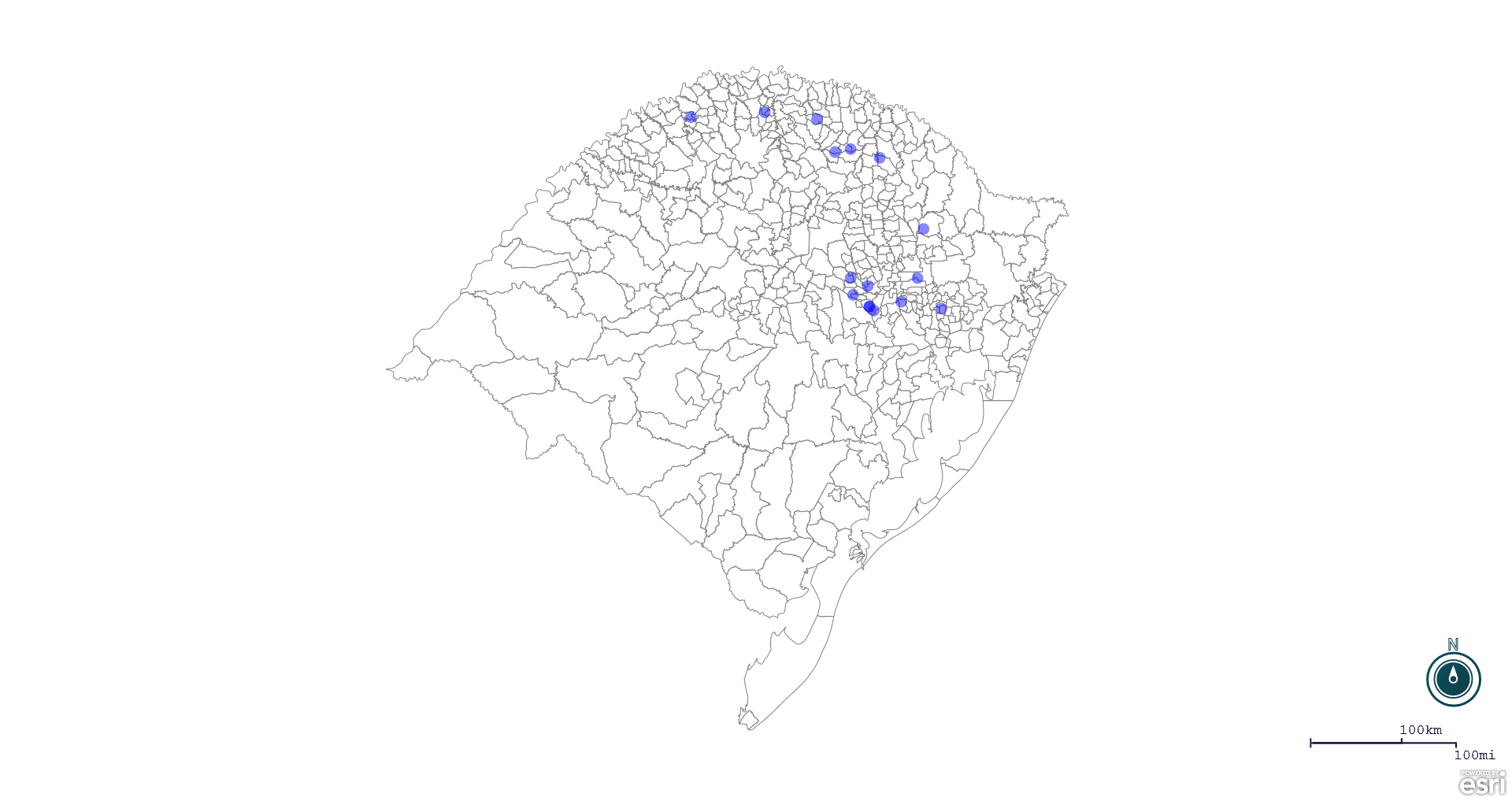 Seção de Epidemiologia e Estatística. Seção de Epidemiologia e Estatística-SEE. Seção de Epidemiologia e Estatística-SEE contatos: epidemiologia@agricultura.rs.gov.br; fone: (51) 3288-6398 ou (51) 3288-6385. Line Município Unidade regional Código IBGE N° do FORM IN Principal espécie afetada Diagnóstico presuntivo Data da investigação Diagnóstico conclusivo 14. Foi criado cadastro no SIVCONT? Solicitada Retificação? Nome do Veterinário 1 Brochier Estrela 4302659 0046 Bovinos Síndrome nervosa 03/06/2019 Pendente - Aguardando Lab. Sim Não RAFAEL SILVA ALVES 2 Ibiaçá Passo Fundo 4309803 0015 Bovinos Brucelose 29/05/2019 Brucelose Não Sim EDISON PELLIZZARO 3 Ivoti Porto Alegre 4310801 0004 Bovinos Síndrome nervosa 24/04/2019 Raiva Sim Sim RENATA MARQUES 4 Santa Clara do Sul Estrela 4316758 0014 Bovinos Síndrome nervosa 20/05/2019 Negativo para Raiva Sim Sim FELIPE LOPES CAMPOS 5 Cruzeiro do Sul Estrela 4306205 0043 Galinhas M. synoviae 22/05/2019 M. synoviae Não Sim FELIPE LOPES CAMPOS 6 Cruzeiro do Sul Estrela 4306205 0044 Galinhas M. synoviae 24/05/2019 M. synoviae Não Sim FELIPE LOPES CAMPOS 7 Estação Erechim 4307559 0032 Galinhas Micoplasmose 03/06/2019 Micoplasmose Não Sim JOLINE DALLA VECCHIA 8 Nova Candelária Santa Rosa 4313011 0060 Suínos Refugagem 03/06/2019 Refugagem Sim Sim FERNANDO JAIR KARVACKI REMPEL 9 Progresso Estrela 4315156 0034 Galinhas Refugagem 31/05/2019 Refugagem Sim Sim FELIPE LOPES CAMPOS 10 Cruzaltense Erechim 4306130 0010 Galinhas Asfixia 30/05/2019 Asfixia Sim Sim LUCIANA DE ARAUJO BORBA 11 Travesseiro Estrela 4321626 0023 Galinhas Estresse Térmico (calor) 20/05/2019 Estresse Térmico (calor) Sim Sim MARIANE DAL BERTO GOMES 12 Estrela Estrela 4307807 0102 Suínos Doença do Edema 31/05/2019 Doença do Edema Sim Sim MATIAS TIECHER 13 Farroupilha Caxias do Sul 4307906 0045 Galinhas Refugagem 03/06/2019 Refugagem Sim Sim VINICIUS NASCIMENTO MERLO 14 Ipê Caxias do Sul 4310439 0044 Suínos Refugagem 05/06/2019 Refugagem Sim Sim MARIANA FRANZOI MARCON 15 Ipiranga do Sul Erechim 4310462 0051 Galinhas Refugagem 05/06/2019 Refugagem Sim Sim JOLINE DALLA VECCHIA 16 Pinhal Palmeira das Missões 4314456 0017 Suínos Refugagem 03/06/2019 Refugagem Sim Sim FELIPE KLEIN 